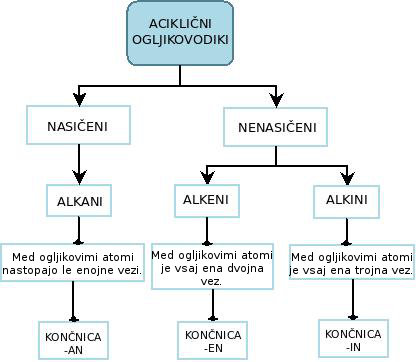 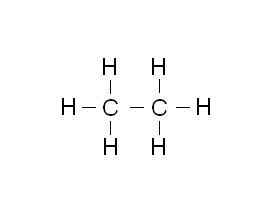 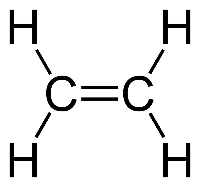 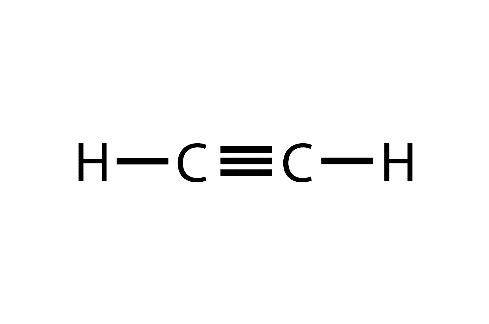 etan                                                      eten                                                   etin